Stortalentet med ny Odd-kontrakt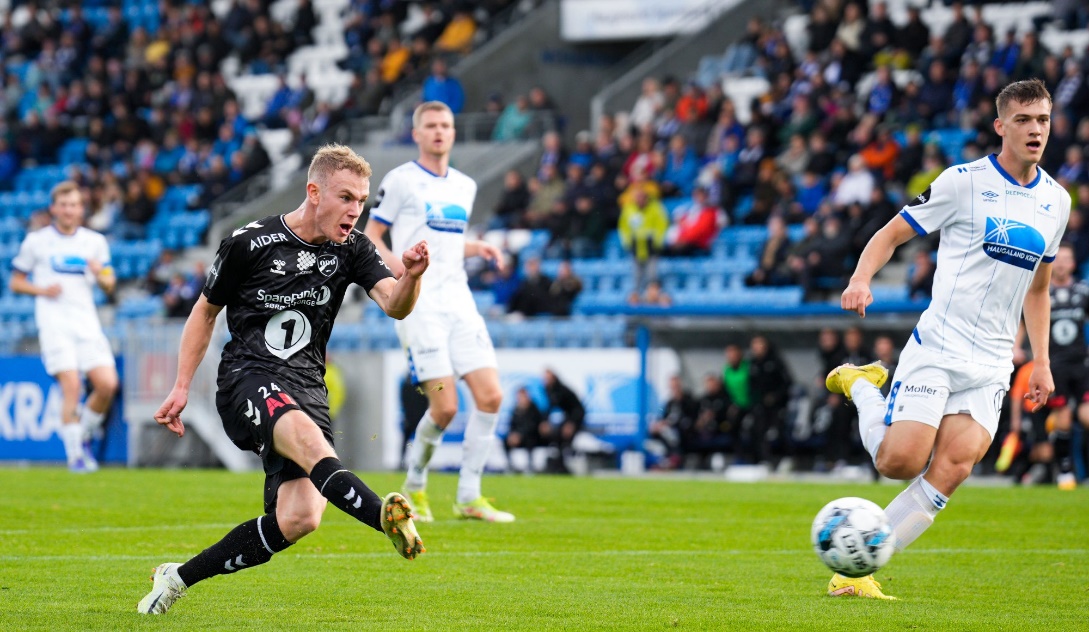 NY AVTALE: Dennis Gjengaar, her fra scoringen mot Haugesund i høst. Foto: Jan Kåre Ness 17.12.22 14:09 Kristian HoltanSKIEN: Dennis Gjengaar (18) har signert en ny tre-årskontrakt med Odd.Det melder skiensklubben på sine kontoer lørdag ettermiddag. Avtalen gjelder ut 2025.Gjengaar fikk sitt store gjennombrudd i høst, da han virkelig markerte seg i eliteserien.Hurtigtoget fra Horten fikk 10 eliteseriekamper forrige sesong, syv av dem fra start - og scoret imponerende fem mål.Hans forrige avtale med Odd ville utløpt ved utkanten av 2024, og beviser at Odd har endret strategi og forlenger og belønner talentene med nye kontrakter tidligere.Nyheten kommer kun noen timer etter at Odd offentliggjorde at Conrad Wallem har signert kontrakt fram til sommeren 2026.